Le lagopède alpin est également appelé ou perdrix blanche ou poule des neigesLe lagopède est un oiseau, il fait partie de la famille des gallinacées comme la poule ou la caille …Il mesure entre 30 et 40 cm et pèse entre 430 et 740 g.Il vit entre 6 à 7 ans dans la zone arctique et subarctique mais aussi en Amérique du Nord, en Europe et en Asie....Il vit dans la toundra arctique mais peut aussi migrer dans la taïga et la forêt boréaleC’est un herbivore qui s’alimente de feuilles, de baies, de fleurs et de bourgeons....   Le lagopède peut se reproduire vers l'âge de 1 an, la durée d'incubation est de 21 à 24 jours et la femelle dépose de 5 à 8 oeufs chamois parsemés de bruns. Ses principaux prédateurs sont l’aigle royal, le renard arctique, le goéland bourgmestre.. Le lagopède alpin est le seul oiseau de notre faune à changer totalement de plumage entre l'été et l'hiver. En hiver, il est presque entièrement blanc, comme la neige. À la belle saison, son plumage est à dominante gris foncé pour le mâle, et brun pour la femelle, mais toujours strié.Cet oiseau de l’extrême est couvert d’un plumage gonflé d’air pour l’isoler des grands froids...Le lagopède préfère la marche plutôt que le vol. Ce n'est que face au danger qu'il s'envole, et uniquement sur de courtes distances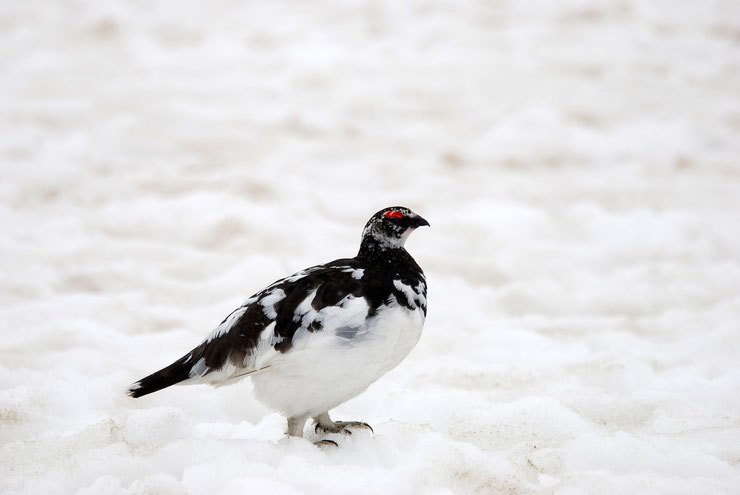 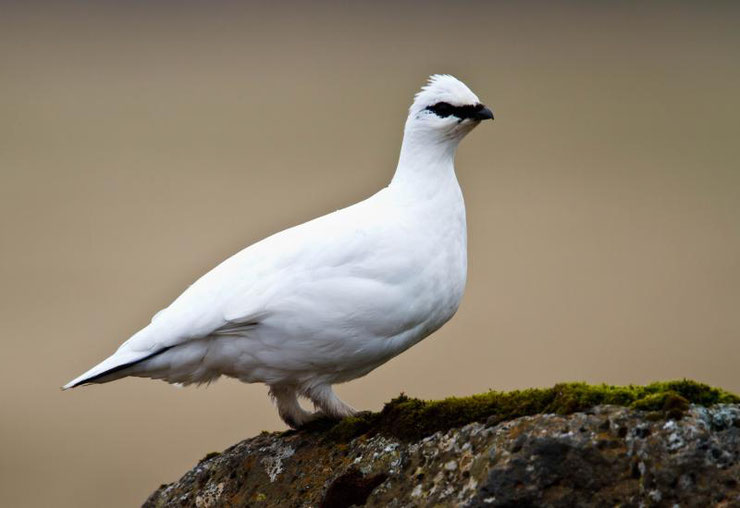 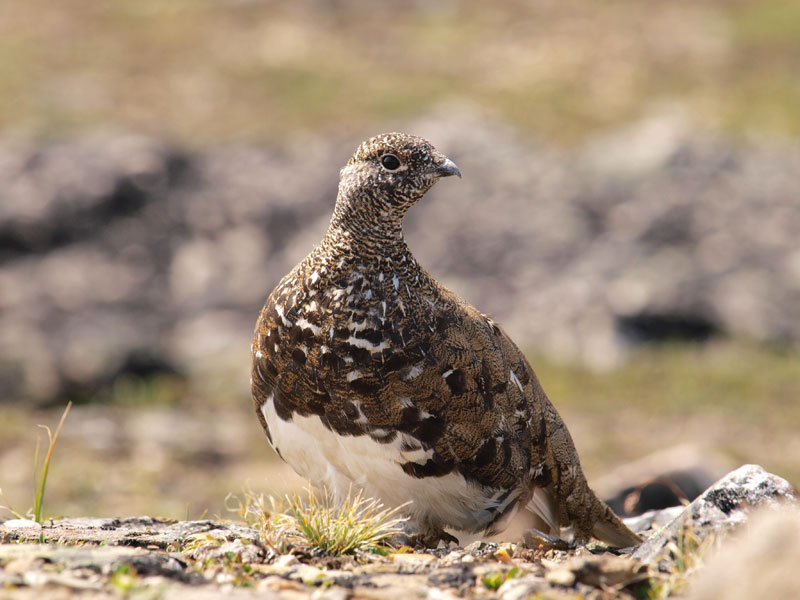 